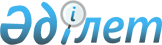 Об установлении квоты рабочих мест для лиц с инвалидностью по Толебийскому району Туркестанской области на 2023 год
					
			Утративший силу
			
			
		
					Постановление акимата Толебийского района Туркестанской области от 1 декабря 2022 года № 593. Утратило силу постановлением акимата Толебийского района Туркестанской области от 28 сентября 2023 года № 639
      Сноска. Утратило силу постановлением акимата Толебийского района Туркестанской области от 28.09.2023 № 639 (вводится в действие со дня его первого официального опубликования).
      В соответствии с пунктом 7 статьи 18 Трудового кодекса Республики Казахстан, пункта 2 статьи 31 Закона Республики Казахстан "О местном государственном управлении и самоуправлении в Республики Казахстан" и подпунктом 6) статьи 9 Закона Республики Казахстан "О занятости населения", Приказа Министра здравоохранения и социального развития Республики Казахстан "Об утверждении Правил квотирования рабочих мест для лиц с инвалидностью" от 13 июня 2016 года № 498 акимат Толебийского района ПОСТАНОВЛЯЕТ:
      1. Установить квоту рабочих мест для трудоустройства лиц с инвалидностью в размере от двух до четырех процентов от численности рабочих мест без учета рабочих мест на тяжелых работах, работах с вредными, опасными условиями труда согласно приложению к настоящему постановлению.
      2. Государственному учреждению "Отдел занятости и социальных программ Толебийского района Туркестанской области" в установленном законодательством Республики Казахстан порядке обеспечить:
      1) в течение десяти календарных дней со дня регистрации настоящего постановления направление его копии в бумажном и электронном виде на казахском и русском языках в республиканское государственное предприятие на праве хозяйственного ведения "Институт законодательства и правовой информации Республика Казахстан" для официального опубликования и включения в Эталонный контрольный банк нормативных правовых актов Республики Казахстан;
      2) размещение настоящего постановления на интернет-ресурсе акимата Толебийского района.
      3.Контроль за исполнением настоящего постановления и обеспечение иных мер возложить на курирующего данную сферу заместителя акима Толебийского района Туркестанской области Дуйсебаева С. и руководителю отдела занятости и социальных программ Толебийского района Туркестанской области Бейсебаевой Р.
      4. Настоящее постановление вводится в действие по истечении десяти календарных дней после дня его первого официального опубликования. Перечень организации Толебийского района по установленной квоте рабочих мест для лиц с инвалидностью
					© 2012. РГП на ПХВ «Институт законодательства и правовой информации Республики Казахстан» Министерства юстиции Республики Казахстан
				
      Аким Толебийского района

Т. Телгараев
Приложение к постановлению
Толебийского районного акима
от 01 декабря 2022 года № 593
№
Наименование организации
Списочная численность работников
Размер квоты (% от списочной численности работников )
Количество рабочих мест для лиц с инвалидностью
Количество работающих лиц с инвалидностью
1
Товарищество ограниченной ответственностью "Акмаржан LTD"
90
2
2
1
2
Товарищество с ограниченной ответственностью "Ясли-сад "Жасмина"
51
2
1
0